Cranberry Facial by Envirogroom Pet ProductsChoose Natural!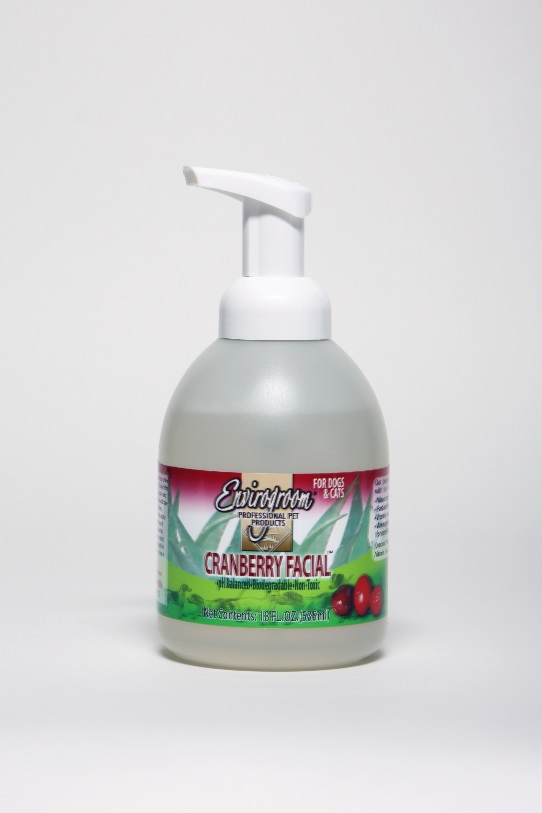 Hypo-Allergenic & TearlessHelps remove unwanted odors around pets face safelyNoticeable reduction in tear stainingSafe for Dogs, Cats, Kittens, Puppies & HorsesWheat, Gluten and Paraben FreeLeaves a nice cranberry scent 